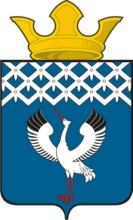 Российская ФедерацияСвердловская областьБайкаловский муниципальный районДума Байкаловского сельского поселения 58-е заседание 4-го созываРЕШЕНИЕ 21 июня 2022г.                                с. Байкалово                                            № 289О назначении выборов депутатов Думы Байкаловского сельского поселения Байкаловского муниципального района Свердловской областиВ связи с истечением срока полномочий депутатов Думы Байкаловского сельского поселения Байкаловского муниципального района Свердловской области, в соответствии с пунктом 3 статьи 10 Федерального закона от  12.06.2002 № 67-ФЗ «Об основных гарантиях избирательных прав и права на участие в референдуме граждан Российской Федерации», а также статьей 11, пунктом 5 статьи 12 Избирательного кодекса Свердловской области, руководствуясь статьей 9 Устава Байкаловского сельского поселения, Дума Байкаловского сельского поселения Байкаловского муниципального района Свердловской области РЕШИЛА:Назначить выборы депутатов Думы Байкаловского сельского поселения Байкаловского муниципального района Свердловской области на 11 сентября 2022 года.Опубликовать настоящее решение в газете «Районная жизнь» 24 июня 2022 года и разместить на официальном сайте Администрации Байкаловского сельского поселения Байкаловского муниципального района Свердловской области в сети Интернет.Контроль исполнения настоящего решения возложить на главу Байкаловского сельского поселения Байкаловского муниципального района Свердловской области Лыжина Д.В..Председатель Думы Байкаловского сельского поселенияБайкаловского муниципального районаСвердловской области                                                                       С.В.Кузеванова21 июня 2022 годаГлава Байкаловского сельского поселенияБайкаловского муниципального районаСвердловской области							                Д.В.Лыжин21 июня 2022 года